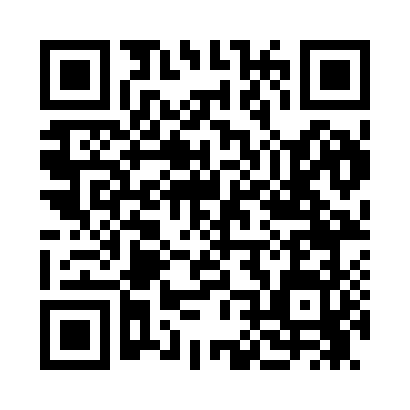 Prayer times for Stanton, Alabama, USAMon 1 Jul 2024 - Wed 31 Jul 2024High Latitude Method: Angle Based RulePrayer Calculation Method: Islamic Society of North AmericaAsar Calculation Method: ShafiPrayer times provided by https://www.salahtimes.comDateDayFajrSunriseDhuhrAsrMaghribIsha1Mon4:225:4412:524:348:009:212Tue4:225:4412:524:347:599:213Wed4:235:4412:524:347:599:214Thu4:235:4512:524:347:599:215Fri4:245:4512:524:357:599:206Sat4:255:4612:534:357:599:207Sun4:255:4612:534:357:599:208Mon4:265:4712:534:357:599:199Tue4:275:4712:534:357:589:1910Wed4:275:4812:534:357:589:1811Thu4:285:4912:534:367:589:1812Fri4:295:4912:534:367:579:1813Sat4:305:5012:534:367:579:1714Sun4:305:5012:544:367:579:1615Mon4:315:5112:544:367:569:1616Tue4:325:5212:544:367:569:1517Wed4:335:5212:544:367:559:1518Thu4:345:5312:544:367:559:1419Fri4:345:5312:544:367:549:1320Sat4:355:5412:544:367:549:1221Sun4:365:5512:544:367:539:1222Mon4:375:5512:544:367:539:1123Tue4:385:5612:544:367:529:1024Wed4:395:5712:544:367:519:0925Thu4:405:5712:544:367:519:0826Fri4:415:5812:544:367:509:0727Sat4:415:5912:544:367:499:0628Sun4:425:5912:544:367:499:0529Mon4:436:0012:544:367:489:0430Tue4:446:0112:544:367:479:0331Wed4:456:0112:544:367:469:02